Na temelju članka 40. Uredbe (EU) 2016/679 Europskog parlamenta i vijeća od 27. travnja 2016. o zaštiti pojedinaca u vezi s obradom osobnih podataka i o slobodnom kretanju takvih podataka te o stavljanju izvan snage Direktive 95/46/EZ (Službeni list Europske unije L 119, 4.5.2016., str. 1., u daljnjem tekstu: Opća uredba o zaštiti podataka), Zakona o provedbi Opće uredbe o zaštiti podataka (Narodne novine broj 42/18, u daljnjem tekstu: Zakon o provedbi Opće uredbe o zaštiti podataka), članka 118. Zakona o odgoju i obrazovanju u osnovnoj i srednjoj školi (Narodne novine broj 87/08, 86/09, 92/10, 105/10, 90/11, 05/12, 16/12, 86/12, 126/12, 94/13, 152/14, 07/17, u daljnjem tekstu: Zakon o odgoju i obrazovanju u osnovnoj i srednjoj školi) članka 35., 36. i 54. Zakona o ustanovama (Narodne novine broj 76/93, 29/97, 35/08, u daljnjem tekstu: Zakon o ustanovama) te Statutu OŠ Velika Mlaka, Brune Bušića 7, Velika Mlaka), Školski odbor dana 04. listopada 2018. godine donosi sljedećiPRAVILNIKO ZAŠTITI OSOBNIH PODATAKA I. OPĆE ODREDBEČlanak 1.Na obradu osobnih podataka (prikupljanje i daljnja obrada osobnih podataka) svih fizičkih osoba u sustavu obrazovanja u osnovnom i srednjoškolskom obrazovanju primjenjuju se Opća uredba o zaštiti podataka, Zakon o provedbi Opće uredbe o zaštiti podataka, Zakon o odgoju i obrazovanju u osnovnoj i srednjoj školi, Zakon o ustanovama, Zakon o radu (Narodne novine broj 93/14, 127/17, u daljnjem tekstu: Zakon o radu) i Zakon o zaštiti na radu (Narodne novine broj 71/14, 118/14, 154/14, u daljnjem tesktu: Zakon o zaštiti na radu). Prema definiciji iz članka 4. stavka 1. točke 7. Opće uredbe o zaštiti podataka, OŠ Velika Mlaka, Brune Bušića 7, Velika Mlaka), (u daljnjem tekstu: Voditelj obrade) je voditelj obrade osobnih podataka i obveznik je primjene Opće uredbe o zaštiti podataka kod prikupljanja i daljnje obrade osobnih podataka svih fizičkih osoba čiji su podaci predmetom obrade prema propisima i članka 1. ovog pravilnika.Odredbe ovog pravilnika primjenjuju se na obradu osobnih podataka ispitanika, tj. učenika, zaposlenika Voditelja obrade te svih drugih osoba čiji se osobni podaci obrađuju u sustavu pohrane Voditelja obrade osobnih podataka koja se obavlja automatizirano, kao i na neautomatiziranu obradu osobnih podataka koja čini dio sustava pohrane u svrhe koje su propisane Zakonom o odgoju i obrazovanju u osnovnoj i srednjoj školi, Zakonom o radu te drugim mjerodavnim zakonskim i podzakonskim propisima. Članak 2.Na obradu osobnih podataka primjenjuju se sljedeća načela: - načelo zakonite, poštene i transparentne obrade podataka;- načelo ograničavanja svrhe obrade podataka;- načelo smanjenja količine podataka;- načelo točnosti i ažurnosti podataka;- načelo ograničenja pohrane podataka; te- načelo cjelovitosti i povjerljivosti obrade osobnih podataka.Osobni podaci moraju se obrađivati zakonito, pošteno i transparentno.Osobni podaci moraju biti prikupljeni u posebne, izričite i zakonite svrhe i ne smiju se dalje obrađivati na način koji nije podudaran sa tim svrhama.Daljnja obrada osobnih podataka dopuštena je u svrhu znanstvenog ili povijesnog istraživanja te u statističke svrhe i ne smatra se nesukladnom s prvotnim svrhama obrade.Osobni podaci moraju biti primjereni, bitni i ograničeni na ono što je nužno za svrhu u koju se podaci obrađuju, odnosno svrha obrade mora biti izrijekom navedena i opravdana u vrijeme prikupljanja osobnih podataka.Osobni podaci moraju biti točni i ažurni, a Voditelj obrade mora poduzeti svaku razumnu mjeru da se netočni podaci bez odlaganja isprave ili izbrišu, vodeći računa o svrsi obrade u koju se obrađuju.Osobni podaci moraju biti čuvani u obliku koji omogućuje identifikaciju ispitanika samo onoliko dugo koliko je potrebno za ispunjenje svrhe ili u vremenu koje je izrijekom propisano posebnim zakonom.Osobni podaci moraju biti obrađivani na način kojim se osigurava ogovarajuća sigurnost istih uključujući i zaštitu od nezakonite ili neovlaštene obrade kao i od slučajnog gubitka, uništenja ili oštećenja primjenom odgovarajućih tehničkih ili organizacijskih mjera zaštite.Članak 3.U skladu s Općom uredbom o zaštiti podataka pojedini izrazi imaju sljedeće značenje:a) Osobni podaci su svi podaci koji se odnose na pojedinca/ispitanika čiji je identitet utvrđen ili se može utvrditi izravno ili neizravno (identificiranu fizičku osobu ili fizičku osobu koja se može identificirati), osobito uz pomoć identifikatora kao što su ime i prezime, identifikacijski broj, podaci o lokaciji, mrežni identifikatori ili uz pomoć jednog ili više čimbenika svojstvenih za fizički, fiziološki, genetski, mentalni, ekonomski, kulturni ili socijalni identitet tog pojedinca (primjerice: ime i prezime, osobni identifikacijski broj, datum i godina rođenja, mjesto rođenja, privatna adresa, osobna fotografija, biometrijski podaci, podaci povezani s fizičkim ili mentalnim zdravljem pojedinca,  podaci o školskom uspjehu i školskim ocjenama i ponašanju pojedinca, podaci o obrazovanju, podaci o zaposlenju, podaci o neto iznosu plaće, podaci o bankovnom računu, podaci o naslijeđenim ili stečenim genetskim obilježjima, podaci o lokaciji, podaci o mrežnim identifikatorima koje pružaju određeni uređaji, aplikacije i protokoli kao što su adrese internetskih protokola te e-mail adrese, identifikatori kolačića i slično).b) Obrada osobnih podataka je svaka radnja ili skup radnji izvršenih na osobnim podacima ili skupovima osobnih podataka bilo autonomiziranim ili neautomatiziranim sredstvima kao što su prikupljanje, snimanje, organiziranje, spremanje, prilagodba ili izmjena, povlačenje, obavljanje uvida, korištenje, otkrivanje prijenosom, objavljivanje ili na drugi način omogućavanjem dostupnima, svrstavanje ili kombiniranje, blokiranje, brisanje ili uništavanje. Obrada osobnih podataka može se obavljati ručno, primjenom tehničkih pomagala ili u računalnoj bazi osobnih podataka.c) Sustav pohrane je svaki strukturirani skup osobnih podataka dostupnih prema posebnim kriterijima, bilo da su centralizirani, decentralizirani ili raspršeni na funkcionalnoj ili zemljopisnoj osnovi.d) Voditelj obrade je fizička ili pravna osoba, tijelo javne vlasti, agencija ili drugo tijelo koje samo ili zajedno s drugima određuje svrhe i sredstva obrade osobnih podataka. Kada su svrhe i sredstva takve obrade propisani pravom Europske unije ili pravom države članice Europske unije, voditelj obrade ili kriteriji za njegovo imenovanje mogu se predvidjeti pravom Europske unije ili pravom države članice Europske unije.e) Izvršitelj obrade je fizička ili pravna osoba, tijelo javne vlasti, agencija ili drugo tijelo koje obrađuje osobne podatke u ime i za račun voditelja obrade.f) Primatelj osobnih podataka je fizička ili pravna osoba, tijelo javne vlasti, agencija ili drugo tijelo kojima se otkrivaju osobni podaci, neovisno o tome je li on treća strana. Državna tijela, koja mogu primiti osobne podatke u skladu s pravom Europske unije ili pravom države članice Europske unije u okviru provođenja istrage, ne smatraju se primateljima osobnih podataka.g) Treća strana je fizička ili pravna osoba, tijelo javne vlasti, agencija ili drugo tijelo koje nije ispitanik, voditelj obrade, izvršitelj obrade ni osobe koje su ovlaštene za obradu osobnih podataka pod izravnom nadležnošću voditelja obrade ili izvršitelja obrade.h) Povreda osobnih podataka je svako kršenje sigurnosti koje dovodi do slučajnog ili nezakonitog uništenja, gubitka, izmjene, neovlaštenog otkrivanja ili pristupa osobnim podacima koji su preneseni, pohranjeni ili na drugi način obrađivani. i) Pseudonimizacija je obrada osobnih podataka na način da se osobni podaci više ne mogu pripisati određenom ispitaniku bez uporabe dodatnih informacija, pod uvjetom da se takve dodatne informacije drže odvojeno te da podliježu tehničkim i organizacijskim mjerama kako bi se osiguralo da se osobni podaci ne mogu pripisati pojedincu čiji je identitet utvrđen ili se može utvrditi.j) Ograničenje obrade osobnih podataka je označavanje pohranjenih osobnih podataka s ciljem ograničavanja njihove obrade u budućnosti. Javlja se najčešće u slučajevima:- kada ispitanik osporava točnost osobnih podataka, - kada je obrada nezakonita, - kada podaci više nisu potrebni za potrebe obrade ali ih ispitanik traži za postavljanje svojih pravnih zahtjeva, ili - kada je ispitanik uložio prigovor na obradu osobnih podataka.k) Privola ispitanika je svako dobrovoljno, posebno, informirano i nedvosmisleno izražavanje želja ispitanika kojim on izjavom ili jasnom potvrdnom radnjom daje pristanak za obradu njegovih osobnih podataka u točno određene svrhe.II. OBRADA OSOBNIH PODATAKAČlanak 4.Zakonitost obrade osobnih podatakaVoditelj obrade ovlašten je obrađivati osobne podatke u sustavu pohrane i davati na korištenje drugim primateljima ako je ispunjen najmanje jedan od sljedećih pravnih temelja:Ako je ispitanik dao privolu za obradu osobnih podataka u jednu ili više različitih svrha koje moraju biti posebno naznačene;Ako je obrada osobnih podataka nužna za izvršavanje ugovora u kojem je ispitanik stranka ili kako bi se poduzele radnje na zahtjev ispitanika prije sklapanja ugovora;Ako je obrada osobnih podataka nužna radi poštivanja pravnih obveza voditelja obrade;Ako je obrada osobnih podataka nužna kako bi se zaštitili ključni interesi ispitanika ili druge fizičke osobe;Ako je obrada osobnih podataka nužna za izvršavanje zadaće od javnog interesa ili pri izvršavanju službene ovlasti voditelja obrade;Ako je obrada osobnih podataka nužna za potrebe legitimnih interesa voditelja obrade ili treće strane , osim kada su od tih interesa jači interesi ili temeljna prava i slobode ispitanika koji zahtijevaju zaštitu osobnih podataka, osobito ako je ispitanik dijete Ako se obrada provodi u svrhu koja je različita od svrhe u koju su prikupljani osobni podaci, a ne temelji se na privoli ispitanika ili na posebnom zakonu (pravu Europske unije ili pravu države članice Europske unije), Voditelj obrade će s ciljem utvrđivanja je li obrada u drugu svrhu u skladu sa svrhom u koju su osobni podaci prvotno prikupljeni uzeti u obzir sljedeće parametre:Svaku vezu između svrha prikupljanja osobnih podataka i svrha namjeravanog nastanka obrade osobnih podataka;Kontekst u kojem su prikupljeni osobni podaci, posebno u pogledu odnosa između ispitanika i Voditelja obrade;Prirodu osobnih podataka, osobito činjenicu obrađuju li se posebne kategorije osobnih podataka u skladu sa Općom uredbom o zaštiti podataka;Moguće posljedice namjeravanog nastanka obrade osobnih podataka za ispitanike;Postojanje odgovarajućih zaštitnih mjera, koje mogu uključivati enkripciju ili pseudonimizaciju.U slučaju opisanom u stavku 2. ovog članka Voditelj obrade će informirati ispitanika o drugim svrhama temeljem kojih se obrađuju njegovi podaci te o pravima ispitanika u odnosu na takvu obradu osobnih podataka, između ostalog i o pravu na prigovor. Članak 5.Obrada posebnih kategorija osobnih podatakaPosebnim kategorijama osobnih podataka smatraju se osobni podaci koji su po svojoj naravi osobito osjetljive prirode u pogledu temeljnih prava i sloboda ispitanika te stoga zaslužuju veći stupanj zaštite u odnosu na druge osobne podatke jer bi u okviru njihove obrade moglo doći do značajnih rizika za temeljna prava i slobode takvih ispitanika.Sukladno Općoj uredbi o zaštiti podataka u posebne kategorije osobnih podataka ubrajaju se:Rasno ili etničko podrijetlo;Politička mišljenja;Vjerska ili filozofska uvjerenja;Članstvo u sindikatu;Genetski podaci;Biometrijski podaci;Podaci koji se odnose na zdravlje;Podaci o spolnom životu ili seksualnoj orijentaciji.Obrada posebnih kategorija osobnih podataka dopuštena je ako je ispunjen jedan od sljedećih uvjeta:Ako je ispitanik dao privolu za obradu takvih osobnih podataka za jednu ili više određenih svrha, osim ako je pravom Europske unije ili pravom države članice Europske unije propisano da ispitanik ne može ukinuti zabranu obrade takvih osobnih podataka;Ako je obrada osobnih podataka nužna za potrebe izvršavanja obveza i ostvarivanja posebnih prava Voditelja obrade ili ispitanika u području radnog prava i prava o socijalnoj sigurnosti te socijalnoj zaštiti u mjeri u kojoj je o odobreno u okviru prava Europske unije ili prava države članice Europske unije ili kolektivnog ugovora u skladu s pravom države članice Europske unije, koje mjerodavno pravo propisuje odgovarajuće zaštitne mjere za temeljna prava i interese ispitanika;Ako je obrada osobnih podataka nužna za zaštitu životno važnih interesa ispitanika ili drugog pojedinca kada ispitanik fizički ili pravno nije u mogućnosti dati privolu;Ako se obrada osobnih podataka provodi u sklopu legitimnih aktivnosti s odgovarajućim zaštitnim mjerama zaklade, udruženja ili drugog neprofitnog tijela s političkim,filozofskim, vjerskim ili sindikalnim ciljem te pod uvjetom da se obrada odnosi samo na članove ili bivše članove tijela ili osobe koje imaju redovan kontakt s zakladom, udruženjem ili drugim neprofitnim tijelom u vezi sa svrhama takve zaklade, udruženja ili drugog neprofitnog tijela, kao i da osobni podaci nisu priopćeni nikome izvan tog tijela bez privole ispitanika;Ako se obrada osobnih podataka odnosi na podatke za koje je očito da ih je objavio ispitanik;Ako je obrada osobnih podataka nužna za uspostavu, ostvarivanje ili obranu pravnih ili u drugim slučajevima u kojima sudovi djeluju u sudbenom svojstvu;Ako je obrada osobnih podataka nužna za potrebe značajnog javnog interesa na temelju prava Europske unije ili prava države članice Europske unije, koje je razmjerno željenom cilju te kojim se poštuje bit prava na zaštitu podataka i osiguravaju prikladne i posebne mjere za zaštitu temeljnih prava i interesa ispitanika;Ako je obrada osobnih podataka nužna u svrhu preventivne medicine ili medicine rada radi procjene radne sposobnosti zaposlenika, medicinske dijagnoze, pružanja zdravstvene ili socijalne skrbi ili tretmana ili upravljanja zdravstvenim ili socijalnim sustavima i uslugama na temelju prava Europske unije ili prava države članice Europske unije, ili u skladu s ugovorom sa zdravstvenim radnikom te u slučaju kada osobne podatke obrađuje stručno tijelo ili se podaci obrađuju pod odgovornošću stručnog tijela koje podliježe obvezi čuvanja poslovne tajne sukladno pravu Europske unije ili pravu države članice Europske unije ili pravilima koja su odredila nadležna nacionalna tijela ili druga osoba koja također podliježe obvezi čuvanja tajne sukladno pravu Europske unije ili pravu države članice Europske unije ili pravilima koja su utvrdila nadležna nacionalna tijela;Ako je obrada osobnih podataka nužna u svrhu javnog interesa u području javnog zdravlja kao što je zaštita od ozbiljnih prekograničnih prijetnji zdravlju ili osiguravanje visokih standarda kvalitete i sigurnosti zdravstvene skrbi te lijekova i medicinskih proizvoda, na temelju prava Europske unije ili prava države članice Europske unije kojim se propisuju odgovarajuće i posebne mjere za zaštitu prava i sloboda ispitanika, posebno čuvanje profesionalne tajne; Ako je obrada osobnih podataka nužna u svrhe arhiviranja u javnom interesu, u svrhe znanstvenog ili povijesnog istraživanja ili u statističke svrhe na temelju prava Europske unije ili prava države članice Europske unije koje je razmjerno cilju koji se nastoji postići te kojim se poštuje bit prava na zaštitu podataka i osiguravaju prikladne i posebne mjere za zaštitu temeljnih prava i interesa ispitanika.Članak 6.Obrada osobnih podataka koji se odnose na kaznene osude i kažnjiva djelaObrada osobnih podataka koji se odnose na kaznene osude i kažnjiva djela ili povezane mjere sigurnosti provodi se samo pod nadzorom službenog tijela ili u slučajevima i na način kako obradu propisuje Zakon o odgoju i obrazovanju u osnovnoj i srednjoj školi.Članak 7.Obrada biometrijskih osobnih podatakaBiometrijski podaci su osobni podaci dobiveni posebnom tehničkom obradom u vezi s fizičkim obilježjima, fiziološkim obilježjima ili obilježjima ponašanja pojedinca koja omogućuju ili potvrđuju jedinstvenu identifikaciju tog pojedinca, kao što su fotografije lica ili daktiloskopski podaci.Voditelj obrade osobnih podataka može obrađivati biometrijske osobne podatke pod uvjetima i na način kako je to propisano Zakonom o provedbi Opće uredbe o zaštiti podataka.Voditelj obrade obrađivat će biometrijske podatke zaposlenika u svrhu evidentiranja radnog vremena i radi ulaska i izlaska iz službenih prostorija, ako je to propisano zakonom ili ako se takva obrada provodi kao alternativa drugom rješenju za evidentiranje radnog vremena ili ulaska i izlaska iz službenih prostorija, uz uvjet da je zaposlenik dao izričitu privolu za takvu obradu biometrijskih podataka u skladu s odredbama Opće uredbe o zaštiti podataka.Članak 8.Obrada osobnih podataka videonadzoromVideonadzor u smislu odredbi Zakona o provedbi Opće uredbe o zaštiti podataka odnosi se na prikupljanje i daljnju obradu osobnih podataka koja obuhvaća stvaranje snimke koja čini ili je namijenjena da čini dio sustava pohrane.Voditelj obrade obrađivat će osobne podatke videonadzorom pod uvjetima kako je to propisano Zakonom o provedbi Opće uredbe o zaštiti podataka i Zakonom o zaštiti na radu. III. PRAVA ISPITANIKA KOD OBRADE OSOBNIH PODATAKA Članak 9.Pružanje informacija ispitanikuIspitanik je fizička osoba čiji se podaci obrađuju u točno određenu i zakonitu svrhu. Voditelj obrade osobnih podataka dužan je upoznati ispitanika sa svrhom obrade radi kojih se osobni podaci prikupljaju i dalje obrađuju. Osobni podaci koji se prikupljaju moraju biti bitni za postizanje utvrđene svrhe i ne smiju se prikupljati u većem opsegu nego što je nužno da bi se postigla utvrđena svrha (odnosno ne smiju biti prekomjerni u odnosu na utvrđenu svrhu).Ako su osobni podaci koji se odnose na ispitanika prikupljeni izravno od ispitanika, Voditelj obrade dužan je u trenutku prikupljanja osobnih podataka pružiti ispitaniku sljedeće informacije:Informacije o identitetu i kontakt podacima Voditelja obrade i predstavnika Voditelja obrade;Kontakt podatke službenika za zaštitu podataka;Informacije o svrsi obrade osobnih podataka radi koje se isti upotrebljavaju, kao i o pravnoj osnovi za obradu osobnih podataka;Informacije o primateljima ili kategorijama primatelja osobnih podataka, ako isti postoje;Informacije o namjeri Voditelja obrade za prenošenjem osobnih podataka primatelju osobnih podataka u treće zemlje ili međunarodne organizacije, ako takav prijenos postoji;Informacije o vremenskom razdoblju u kojem će osobni podaci biti pohranjeni u sustavu pohrane kod voditelja obrade, a ako to nije moguće odrediti, Voditelj obrade dužan je pružiti informacije o kriterijima temeljem kojih se utvrđuje predmetno vremensko razdoblje; Informacije o postojanju prava ispitanika da od Voditelja obrade zatraži pristup osobnim podacima, ispravak ili brisanje osobnih podataka, ograničenje obrade osobnih podataka, o postojanju prava ispitanika na ulaganje prigovora na obradu te prenosivost takvih osobnih podataka;Informacije o pravu ispitanika da u bilo kojem trenutku može povući privolu, ako se obrada osobnih podataka temelji na privoli ispitanika;Informacije o pravu na podnošenje prigovora nadzornom tijelu.Voditelj obrade dužan je pružiti informaciju ispitaniku je li davanje osobnih podataka zakonska ili ugovorna obveza te ima li ispitanik obvezu pružanja osobnih podataka i koje su posljedice u slučaju uskrate davanja podataka.Voditelj obrade također je dužan ispitaniku pružiti i informacije o eventualnom postojanju automatiziranog donošenja odluka, što uključuje i izradu profila, te o važnosti i predviđenim posljedicama takve obrade osobnih podataka za pojedinca. Ako Voditelj obrade namjerava dodatno obrađivati osobne podatke u svrhu koja je različita od one za koju su osobni podaci prikupljeni, dužan je pružiti relevantne informacije o toj drugoj svrsi obrade osobnih podataka.Članak 10.Voditelj obrade dužan je informirati ispitanika o obradi njegovih osobnih podataka i u slučaju ako osobni podaci nisu prikupljeni izravno od ispitanika već iz drugih izvora. U takvom slučaju Voditelj obrade dužan je ispitaniku pružiti sljedeće informacije:o identitetu i kontakt podacima Voditelja obrade;kontakt podatke službenika za zaštitu podataka;o svrsi obrade kojoj su namijenjeni osobni podaci i pravnoj osnovi za obradu;o kategorijama osobnih podataka o kojima je riječ;o primateljima ili kategorijama primatelja osobnih podataka, ako isti postoje;o namjeri Voditelja obrade za prenošenjem osobnih podataka primatelju osobnih podataka u treće zemlje ili međunarodne organizacije, ako takav prijenos postoji;o vremenskom razdoblju u kojem će osobni podaci biti pohranjeni u sustavu pohrane kod Voditelja obrade, a ako to nije moguće odrediti, Voditelj obrade dužan je pružiti informacije o kriterijima temeljem kojih se utvrđuje predmetno vremensko razdoblje;o postojanju prava ispitanika da od Voditelja obrade zatraži pristup osobnim podacima, ispravak ili brisanje osobnih podataka, ograničenje obrade osobnih podataka, o postojanju prava ispitanika na ulaganje prigovora na obradu te prenosivost takvih osobnih podataka;o pravu ispitanika da u bilo kojem trenutku može povući privolu, ako se obrada osobnih podataka temelji na privoli ispitanika;o pravu na podnošenje prigovora nadzornom tijelu;o izvoru osobnih podataka.Voditelj obrade dužan je pružiti informaciju ispitaniku je li davanje osobnih podataka zakonska ili ugovorna obveza te ima li ispitanik obvezu pružanja osobnih podataka i koje su posljedice u slučaju uskrate davanja podataka.Voditelj obrade također je dužan ispitaniku pružiti i informacije o eventualnom postojanju automatiziranog donošenja odluka, što uključuje i izradu profila, te o važnosti i predviđenim posljedicama takve obrade osobnih podataka za pojedinca.Članak 11.Voditelj obrade osobnih podataka dužan je dati ispitaniku informacije iz članka 10. ovog pravilnika u razumnom roku nakon dobivanja osobnih podataka, a najkasnije u roku od 1 (slovima: jednog) mjeseca od dana dobivanja osobnih podataka, uzimajući u obzir posebne okolnosti obrade osobnih podataka. Iznimno, u slučaju kada se osobni podaci trebaju upotrijebiti za komunikaciju s ispitanikom, Voditelj obrade dužan je dati ispitaniku informacije iz članka 10. ovog pravilnika najkasnije u trenutku prve ostvarene komunikacije s tim ispitanikom.U slučaju kada je predviđeno otkrivanje osobnih podataka ispitanika drugom primatelju osobnih podataka, Voditelj obrade dužan je dati ispitaniku informacije iz članka 10. ovog pravilnika najkasnije u trenutku kada su osobni podaci ispitanika prvi put otkriveni.Članak 12.Informiranje ispitanika nije nužno u slučaju kada:- ispitanik već posjeduje informacije o obradi određenih kategorija osobnih podataka; - kada bi pružanje takvih informacija zahtijevalo nerazmjerne napore, posebno za obrade u svrhu znanstvenog ili povijesnog istraživanja ili u statističke svrhe ili u svrhe arhiviranja u javnom interesu; ili- kada osobni podaci moraju ostati povjerljivi u skladu s obvezom čuvanja profesionalne tajne koju regulira pravo Europske unije ili pravo države članice Europske unije, uključujući i obvezu čuvanja tajne propisanu zakonom.Članak 13.Pravo ispitanika na pristup osobnim podacimaIspitanik ima pravo dobiti od Voditelja obrade potvrdu obrađuju li se osobni podaci koji se odnose na njega, a u slučaju obrade i pristup sljedećim informacijama:- O svrsi obrade njegovih osobnih podataka;- Koje kategorije osobnih podataka se obrađuju;- Tko su primatelji ili kategorije primatelja kojima su osobni podaci otkriveni ili će im biti otkriveni, osobito o primateljima u trećim zemljama ili međunarodnim organizacijama;- O predviđenom vremenskom razdoblju u kojem će osobni podaci biti pohranjeni u sustavu pohrane kod Voditelja obrade, a ako to nije moguće odrediti, Voditelj obrade dužan je pružiti informacije o kriterijima temeljem kojih se utvrđuje predmetno vremensko razdoblje;- O postojanju prava na ispravak ili brisanje osobnih podataka ili ograničenja obrade ili prava na prigovor na takvu obradu;- O pravu na podnošenje pritužbe nadzornom tijelu;- O svakoj dostupnoj informaciji o izvoru osobnih podataka, ako se osobni podaci ne prikupljaju od ispitanika;- O postojanju automatiziranog donošenja odluka što uključuje i izradu profila;- O odgovarajućim zaštitnim mjerama koje se odnose na eventualni prijenos osobnih podataka, ako se osobni podaci prenose u treću zemlju ili međunarodnu organizaciju.Članak 14.U svrhu ostvarivanja prava na pristup osobnim podacima Voditelj obrade dužan je ispitaniku  osigurati kopiju osobnih podataka koji se obrađuju u jednom primjerku bez naplate, a za sve dodatne kopije Voditelj obrade može naplatiti razumnu naknadu na temelju administrativnih troškova. Ako ispitanik podnese zahtjev elektroničkim putem, informacije se pružaju u uobičajenom elektroničkom obliku, osim ako ispitanik zatraži drugačiji način dostave informacija.Članak 15.Pravo na ispravak osobnih podatakaOsobni podaci koji se prikupljaju i dalje obrađuju moraju biti točni, potpuni i ažurni.Ispitanik ima pravo bez odgađanja ishoditi od voditelja obrade osobnih podataka ispravak netočnih osobnih podataka koji se na njega odnose. Isto tako ispitanik ima pravo dopuniti nepotpune osobne podatke, između ostalog i davanjem dodatne izjave.Članak 16.Pravo na brisanje osobnih podatakaIspitanik ima pravo zatražiti od Voditelja obrade brisanje osobnih podataka koji se na njega odnose a Voditelj obrade je obvezan brisati osobne podatke u primjerenom roku i bez nepotrebnog odgađanja ako:- Osobni podaci više nisu nužni u odnosu na svrhe obrade za koje su prikupljeni ili na drugi način obrađeni;- Ispitanik povuče privolu na kojoj se temelji obrada osobnih podataka, ako osim privole ne postoji druga pravna osnova za obradu osobnih podataka;- Ispitanik uloži prigovor na obradu osobnih podataka, a ne postoje jači legitimni razlozi za obradu osobnih podataka;- Ako su osobni podaci nezakonito obrađeni;- Ako se osobni podaci moraju brisati radi poštivanja pravne obveze iz prava Europske unije ili prava države članice Europske unije kojem podliježe Voditelj obrade.Članak 17.Pravo na ograničenje obradeOgraničenje obrade osobnih podataka Voditelj obrade će osigurati u sljedećim slučajevima:- Kada ispitanik osporava točnost podataka; - Kada je obrada nezakonita a ispitanik se protivi brisanju podataka te umjesto toga traži ograničenje njihove uporabe; - Kada Voditelj obrade više ne treba osobne podatke za potrebe obrade ali ispitanik traži podatke za ostvarenje pravnih zahtjeva; - Kada ispitanik uloži prigovor na obradu osobnih podataka temeljenu na legitimnom interesu Voditelja obrade.Članak 18.Obveza izvješćivanja u vezi s ispravkom ili brisanjem osobnih podataka ili ograničenja obradeVoditelj obrade dužan je priopćiti svaki ispravak ili brisanje osobnih podataka ili ograničenje obrade svakom primatelju kojem su otkriveni osobni podaci, osim ako takva radnja nije moguća ili isto zahtjeva ulaganje nerazmjernog napora.Članak 19.Pravo na prenosivost podatakaPrenosivost osobnih podataka drugom voditelju obrade Voditelj obrade će provesti na zahtjev ispitanika, pod uvjetom da je ispitanik za takav prijenos dao svoju privolu, a obrada se provodi automatiziranim putem, kao i pod uvjetom da je takav prijenos tehnički izvediv.IV. SIGURNOST PODATAKAČlanak 20.Tehnička i integrirana zaštita osobnih podatakaU svrhu osiguranja cjelovite i povjerljive obrade osobnih podataka Voditelj obrade provodi odgovarajuće tehničke mjere zaštite kojima se osigurava da budu obrađeni samo osobni podaci koji su nužni za svaku posebnu svrhu obrade. Navedena obveza se primjenjuje na količinu prikupljenih osobnih podataka, opseg njihove obrade, razdoblje njihove pohrane i njihovu dostupnost.Članak 21.Sigurnost obrade osobnih podatakaKod obrade osobnih podataka u primjeni je načelo povjerljivosti koje nalaže čuvanje podataka u obliku koji omogućuje identifikaciju onoliko dugo koliko je potrebno da se ispuni svrha u koju su obrađivani. Da bi se osigurala sigurnost obrade podataka potrebno je primijeniti odgovarajuće tehničke i organizacijske mjere radi zaštite prava i sloboda ispitanika. Podaci moraju biti obrađivani na način kojim se osigurava odgovarajuća razina sigurnosti što podrazumijeva i zaštitu od neovlaštenog pristupa ili nezakonite obrade ali i od slučajnog gubitka, uništenja ili oštećenja podataka. Sigurnost obrade osigurava se primjenom odgovarajućih tehničkih mjera koje podrazumijevaju ograničenje količine prikupljenih podataka, opseg njihove obrade, razdoblje pohrane i njihovu dostupnost. Voditelj obrade i izvršitelj obrade osiguravaju odgovarajuću razinu sigurnosti s obzirom na rizik uključujući pseudonimizaciju i enkripciju osobnih podataka, sposobnost osiguranja trajne povjerljivosti, cjelovitosti i dostupnosti i otpornosti sustava i usluga obrade, bilježenje pristupa podacima, sposobnost pravodobne ponovne uspostave dostupnosti osobnih podataka i pristupa njima u slučaju fizičkog ili tehničkog incidenta, proces za redovito testiranje, ocjenjivanje i procjenjivanje učinkovitosti tehničkih i organizacijskih mjera za osiguranje sigurnosti obrade, osobito kod rizika od slučajnog ili nezakonitog uništenja, gubitka, izmjene, neovlaštenog otkrivanja ili neovlaštenog pristupa podacima.Voditelj obrade i izvršitelj obrade poduzimaju mjere kako bi osigurali da svaki pojedinac djeluje pod odgovornošću voditelja obrade ili izvršitelja obrade, a koji ima pristup osobnim podacima ne obrađuje te podatke bez uputa voditelja obrade. Osim primjene korisničkih imena i lozinki za pristup podacima podrazumijeva se i kontrola pristupa prostorijama i opremi na kojoj su smješteni podaci. Pristup podacima pohranjenim u sustavu pohrane dozvoljen je samo ovlaštenim zaposlenicima Voditelja obrade ili izvršitelja obrade, ovlaštenim osobama - stručnjacima zaduženim za održavanje i razvitak sustava za vođenje sustava pohrane koje određuje Voditelj obrade.Svaki pristup telekomunikacijskom i računalnom sustavu za vođenje zbirki osobnih podataka mora biti automatski zabilježen korisničkim imenom, nadnevkom i vremenom prijave i odjave. Svaki pokušaj neovlaštenog pristupa sustavu mora biti automatski zabilježen korisničkim imenom, nadnevkom i vremenom, a ako je to moguće i mjestom s kojeg je takav pristup pokušan. Izvršitelj obrade, administrator mrežnog sustava, administrator računala i administrator sustava pohrane osobnih podataka dužni su obavijestiti čelnika Voditelja obrade osobnih podataka o svakom pokušaju neovlaštenog pristupa sustavu.Računalna i telekomunikacijska oprema sustava mora biti smještena u prostorijama koje imaju uređaje za otkrivanje požara i automatsku dojavu o izbijanju požara. Članak 22.Obveze poštivanja povjerljivosti obrade osobnih podataka odnose se na sve osobe koje su zaposlene u obradi podataka i dužne su potpisati Izjavu o povjerljivosti koju im ponudi Voditelj obrade sukladno članku 25. i 32. Opće uredbe o zaštiti podataka.V. PRIJENOS OSOBNIH PODATAKA TREĆIM ZEMLJAMAČlanak 23.Voditelj obrade može iznositi osobne podatke samo pod uvjetima i na način kako to propisuje Opća uredba o zaštiti podataka, odnosno pod uvjetom i na način da se ne ugrozi zajamčena razina zaštite osobnih podataka.Popis država koje osiguravaju odgovarajuću zaštitu osobnih podataka objavljuje se od strane Europske Komisije u Službenom listu Europske unije i na web-stranici Europske Komisije.Ako nije donesena odluka o primjerenoj razini zaštite, Voditelj obrade može prenijeti osobne podatke samo pod uvjetom da je predvidio odgovarajuće mjere zaštite i pod uvjetom da prijenos podataka odobri Agencija za zaštitu osobnih podataka.Odgovarajuće zaštitne mjere mogu pružiti odredbe koje treba unijeti u administrativne dogovore između tijela javne vlasti ili javnih tijela.Navedene odredbe trebaju sadržavati i provediva i djelotvorna prava ispitanika.VI. IMENOVANJE SLUŽBENIKA ZA ZAŠTITU OSOBNIH PODATAKAČlanak 24.Sukladno članku 37. Opće uredbe o zaštiti osobnih podataka Voditelj obrade dužan je imenovati službenika za zaštitu osobnih podataka.Voditelj obrade objavljuje kontakt podatke službenika za zaštitu osobnih podataka na svojim internetskim stranicama i priopćuje ih Agenciji za zaštitu osobnih podataka. Članak 25.Službenik za zaštitu osobnih podataka je osoba imenovana od strane Voditelja obrade koja vodi brigu o zakonitosti obrade osobnih podataka odnosno prati poštivanje Opće uredbe o zaštiti podataka i politika Voditelja obrade u odnosu na zaštitu osobnih podataka, uključujući i raspodjelu odgovornosti te podizanje svijesti, kao i osposobljavanje osoblja koje sudjeluje u postupcima obrade osobnih podataka. Članak 26.Službenik za zaštitu osobnih podataka prati poštivanje Opće uredbe o zaštiti podataka, kao i drugih relevantnih propisa u vezi sa zaštitom osobnih podataka na temelju svojih stručnih kvalifikacija, a osobito stručnog znanja o pravu i praksama u području zaštite osobnih podataka te sposobnosti izvršavanja zadaća vezanih za praćenje tih propisa, primjenjujući i rukovodeći se najboljom praksom o zaštiti osobnih podataka u državi članici Europske unije, ali i praksom koja se stvara na temelju odluka koju donose relevantna tijela Europske unije.Članak 27.Voditelj obrade osobnih podataka osigurava službeniku za zaštitu podataka mogućnost pravodobnog i primjerenog informiranja o svim pitanjima vezanim za obradu osobnih podataka te osigurava njegovu neovisnost u pogledu izvršavanja predviđenih zadaća. Službenik za zaštitu osobnih podataka izravno odgovara najvišoj rukovodećoj razini Voditelja obrade, ali ne smije biti razriješen ili kažnjen zbog izvršavanja svojih zadaća.Službenik za zaštitu osobnih podataka obvezan je tajnošću ili povjerljivošću u vezi s obavljanjem svojih poslova i zadaća. Službenikom za zaštitu osobnih podataka ne može biti imenovana osoba koja izravno donosi odluke o obradi osobnih podataka odnosno osoba koja bi obavljanjem svojih poslova i zadaća bila u sukobu interesa.VII. VOĐENJE EVIDENCIJE AKTIVNOSTI OBRADEČlanak 28.U skladu s posebnim zakonom djelatnost osnovnog i srednjoškolskog odgoja i obrazovanja obavlja se kao javna služba. Na osnovi javnih ovlasti Voditelj obrade između ostalog obavlja sljedeće poslove:Upise u školu i ispise iz škole vođenjem odgovarajuće evidencije i dokumentacije;Vrednovanje i ocjenjivanje učenika te vođenje evidencija o vrednovanju i ocjenjivanju, kao i vođeje evidencija o učeničkim postignućima;Izricanje pedagoških mjera i vođenje evidencija o istima;Izdavanje javnih isprava i drugih potvrda;Upisivanje podataka o odgojno-obrazovnom radu u zajednički upisnik školskih ustanova u elektroničkom obliku – e-Matica.Članak 29.Voditelj obrade je dužan voditi evidenciju odgojno-obrazovnog rada, upisnik učenika te upisnik radnika u pisanom i elektronskom obliku.Evidencije iz stavka 1. ovog članka pravilnika dostavljaju se Ministarstvu znanosti i obrazovanja koje sukladno vodi zajednički upisnik školskih ustanova u elektroničkom obliku – e-Matica i sadrži sljedeće evidencije:, Upisnik ustanova;Evidenciju odgojno-obrazovnog rada u ustanovama za svaku školsku godinu;Upisnik učenika u ustanovama;Upisnik radnika ustanova. Voditelj obrade vodi evidenciju aktivnosti obrade za obradu osobnih podataka koje se odnose na permanentnu i kontinuiranu obradu osobnih podataka, pri čemu evidentira:- podatke o učenicima, uključujući i poimeničnu evidenciju učenika kod Voditelja obrade na temelju školske evidencije iz Matične knjige učenika;- razrednim odjelima;- organizaciji odgojno-obrazovnog rada u jednoj školskoj godini;- podatke o radnicima kao poimeničnu evidenciju svih osoba koje kod Voditelja obrade imaju zasnovan radni odnos na neodređeno ili određeno vrijeme, s punim, nepunim te skraćenim radnim vremenom, koje rade u dopunskome radu ili su vanjski suradnici;- ostale podatke značajne za rad Voditelja obrade;- druge obrade osobnih podataka koje uključuju posebne kategorije osobnih podataka ili ako je riječ o kaznenim osudama i kažnjivim djelima. Sadržaj evidencije aktivnosti obrade mora sadržavati sve informacije koje propisuje članak 30. Opće uredbe o zaštiti podataka.VIII. PRIJELAZNE I ZAVRŠNE ODREDBEČlanak 30.  Na obradu osobnih podataka koji nije uređen ovim Pravilnikom izravno se primjenjuju Opća uredbe o zaštiti podataka i Zakon o provedbi Opće uredbe o zaštiti podataka. Članak 31.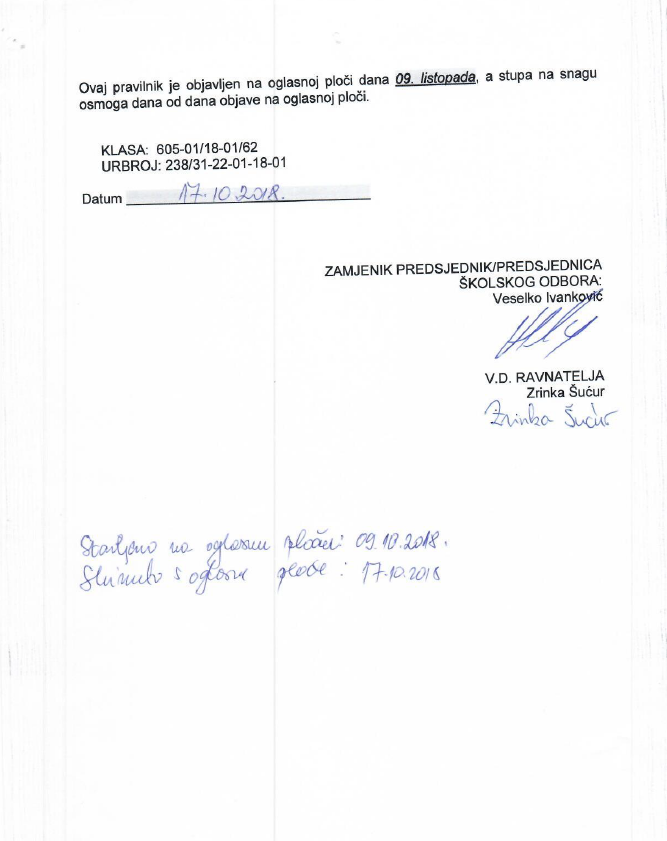 